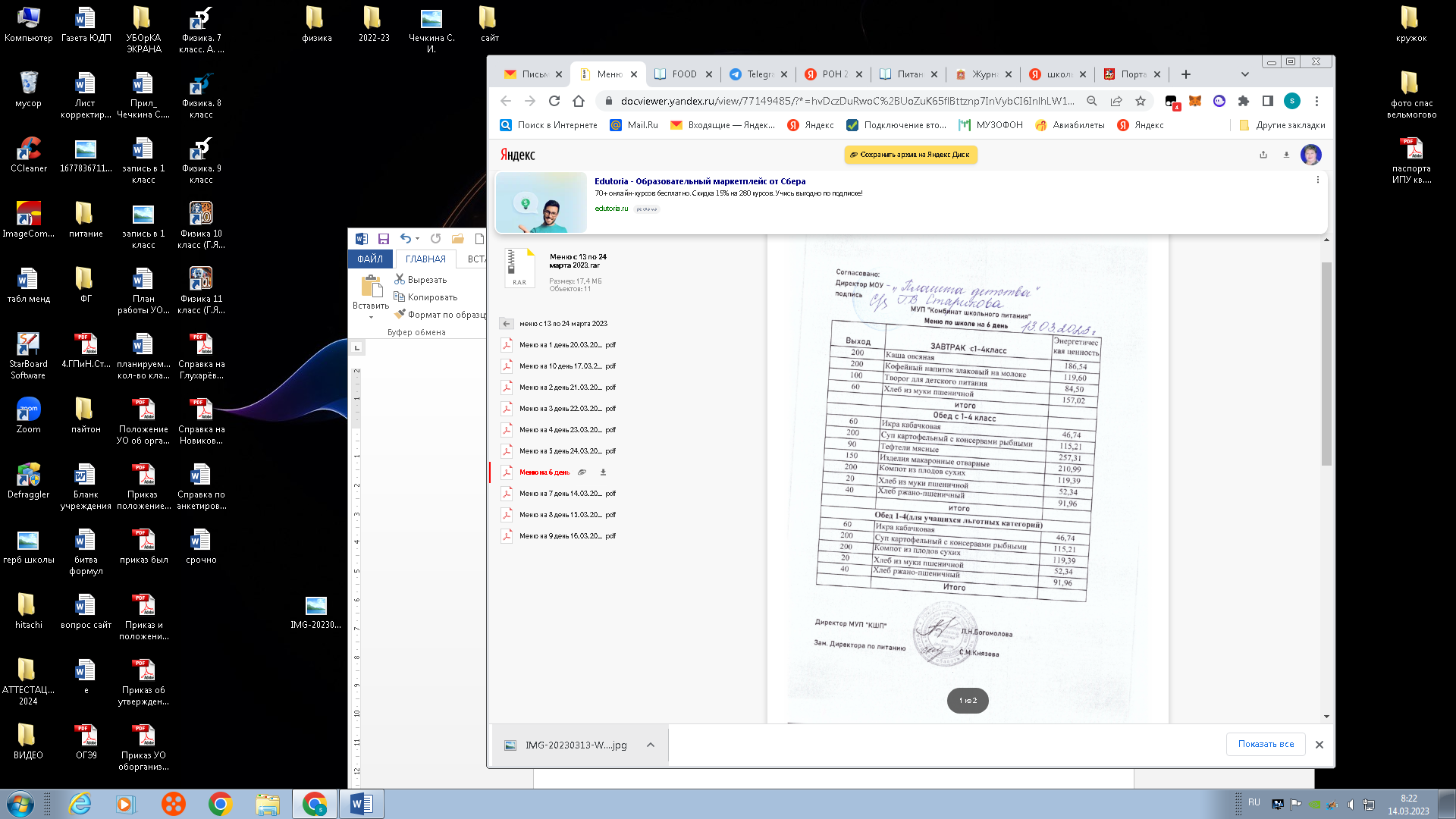 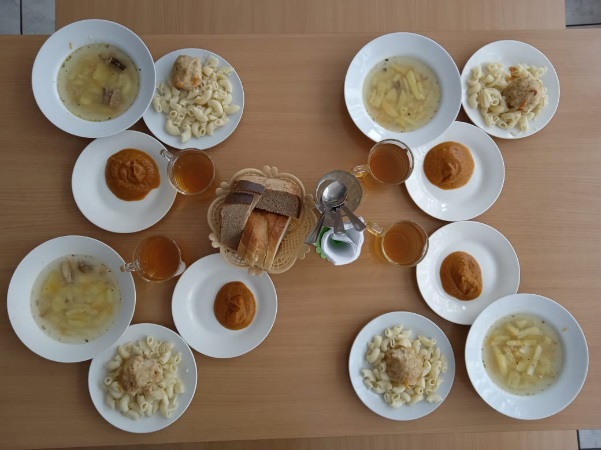 6 день6 день6 день6 день6 день6 день6 день6 день6 деньПриём пищиРазделБлюдоВыходЦенаКалорийностьБелкиЖирыУглеводыЗавтракгор.блюдоКаша овсяная2000186.54.29.620.8Завтракгор.напитокКофейный напиток злаковый на молоке2000119.64.4416.4ЗавтраксладкоеТворог для детского питания100084.594.51.5ЗавтракхлебХлеб из муки пшеничной6001574.51.730.8ОбедзакускаИкра кабачковая601346.70.72.84.6Обед1 блюдоСуп картофельный с консервами рыбными20021115.28.24.111.4Обед2 блюдоТефтели мясные9046257.313.716.713.2ОбедгарнирИзделия макаронные отварные150142115.84.437.1ОбеднапитокКомпот из плодов сухих2007119.40.60.129.1Обедхлеб бел.Хлеб из муки пшеничной20252.31.50.610.3Обедхлеб черн.Хлеб ржано - пшеничный402922.20.419.8